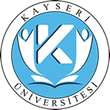 KAYSERİ ÜNİVERSİTESİ REKTÖRLÜĞÜNE        (Personel Daire Başkanlığı)            Üniversitemiz ………………………………………. bünyesinde …………….... kadrosunda görev yapmaktayım.         Hizmet belgemin onaylı örneğinin tarafıma verilmesi hususunda gereğini arz ederim.    …../…../…..						İmza	: Adı Soyadı	: 						         Kurum Sicil No:Adres : Gsm: